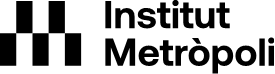 Reunió extraordinària del Consell de Govern del Consorci Institut Metròpoli, a celebrar el dia 27 de maig de 2024, a les 10:00 hores, mitjançant videoconferència,ORDRE DEL DIACONSELL DE GOVERN  2/241.- 	Aprovar, si escau, l’acta de la reunió anterior del Consell de Govern, celebrada el dia 18 d’abril de 2024.DESPATX D’OFICIPROPOSTES D’ACORD 2.- Aprovar, si escau, els Comptes Anuals 2023 del Consorci Institut Metròpoli.Aprovar els Comptes Anuals del Consorci corresponents a l’exercici 2023, segons estableix l’article 212 del RD 2/2004 del Text Refós de la Llei Reguladora de les Hisendes Locals, i una vegada realitzada l’auditoria d’aquests.A partir d’aquest acord, els comptes anuals de l’IERMB s’integraran en el Compte General 2023 de l’AMB, el qual passarà a ser informat per la seva Comissió Especial de Comptes, sent també l’AMB qui es farà càrrec de la informació pública i l’aprovació final requerides, abans de la transferència de la informació corresponent a la Sindicatura de Comptes.INFORMACIÓTORN OBERT DE PARAULES